Оперативный ежедневный прогнозвозникновения чрезвычайных ситуаций на территорииМосковской области на 20 декабря 2021 года(на основе данных ФГБУ ИЗМИРАН, ФГБУ «Центральное УГМС», ФГБУ "ГИДРОМЕТЦЕНТР РОССИИ", информационных ресурсов Gismeteo.ru, ФГУ Центральная база авиационной охраны лесов «Авиалесоохрана» и данным космического мониторинга)Оценка состояния явлений и параметров происшествий (ЧС)Максимальная температура по МО за вчерашний день -0.5°C - БАЛЧУГ
Минимальная температура по МО за прошедшую ночь -4.1°C - Черусти
Максимальные осадки по МО за сутки (день+ночь) 9.2 мм - Волоколамск
Норма среднесуточной температуры воздуха за 18.12 (ВВЦ)= -6.2°CПрогноз метеорологических условий.Ночью: Облачно. Снег. Местами метель. Гололедица. Температура воздуха -10…-5°C. Ветер северо-западный 6-11, местами порывы до 15 м/с.Прогнозируемое количество осадков: 2-5 ммДнем: Облачно. Небольшой, местами умеренный снег. Местами метель. Гололедица. Температура воздуха -10…-5, с понижением к вечеру до -15°C. Ветер северо-западный 6-11, местами порывы до 17 м/с.Прогнозируемое количество осадков: 2-5 мм.Атмосферное давление 726-733 мм. рт. ст.Заместитель начальника центра - старший оперативный дежурный 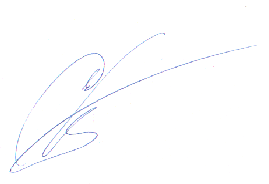 ЦУКС ГУ МЧС Россиипо Московской области подполковник внутренней службы			                         С.Е. Афанасьев+7(495)-542-21-01Исп. А.Д. Клевцовател. 8-495-542-21-01МЧС РОССИИ ГЛАВНОЕ УПРАВЛЕНИЕМИНИСТЕРСТВА РОССИЙСКОЙ ФЕДЕРАЦИИПО ДЕЛАМ ГРАЖДАНСКОЙ ОБОРОНЫ,                ЧРЕЗВЫЧАЙНЫМ СИТУАЦИЯМ И ЛИКВИДАЦИИПОСЛЕДСТВИЙ СТИХИЙНЫХ БЕДСТВИЙПО МОСКОВСКОЙ ОБЛАСТИ(Главное управление МЧС Россиипо Московской области)Новокуркинское шоссе, вл. 34,  г. Химки,Московская область, 141501,  т/ф 8-498-542-21-01от 19 декабря 2021 № 2070-21-4ОДС ЦУКС ГУ МЧС Россиипо г. МоскваГлавам муниципальныхобразованийМосковской областиДежурным ЕДДСРуководству и ОД ФП и Т П РСЧСНачальникам пожарно-спасательных гарнизоновНачальникам ТУС и С 